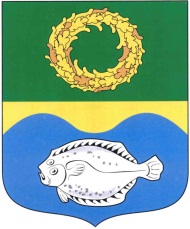 РОССИЙСКАЯ ФЕДЕРАЦИЯКАЛИНИНГРАДСКАЯ ОБЛАСТЬОКРУЖНОЙ СОВЕТ ДЕПУТАТОВМУНИЦИПАЛЬНОГО ОБРАЗОВАНИЯ«ЗЕЛЕНОГРАДСКИЙ ГОРОДСКОЙ ОКРУГ»(первого созыва)РЕШЕНИЕ28 ноября 2018 года                                                                                  № 262г. ЗеленоградскО внесении изменений в Решение городского Совета депутатов муниципального образования «Зеленоградское городское поселение» от 19.03.2014 г. №253 «Об утверждении Положения «О порядке организациии предоставления мест для размещения объектов мелкорозничной торговли, остановочных комплексов и оказания услуг»В соответствии с п. 15 ч. 1 ст. 16 Федерального закона от 06.10.2003 №131-ФЗ «Об общих принципах организации местного самоуправления в Российской Федерации», Федеральным законом от 28.12.2009 № 381-ФЗ «Об основах государственного регулирования торговой деятельности в Российской Федерации» руководствуясь Уставом муниципального образования «Зеленоградский городской округ» окружной Совет депутатов муниципального образования «Зеленоградский городской округ»РЕШИЛ:	1. Внести изменения в Решение городского Совета депутатов муниципального образования «Зеленоградское городское поселение» от 19.03.2014 г. №253 «Об утверждении Положения «О порядке организации и предоставления мест для размещения объектов мелкорозничной торговли, остановочных комплексов и оказания услуг».	1.1. пункт 5.1. изложить в следующей редакции:«Договоры на размещение НТО, заключенные с юридическими лицами и физическими лицами, зарегистрированными в качестве индивидуальных предпринимателей, включенными в Реестр в соответствии с настоящим положением, могут быть продлены на условиях предусмотренных п.п. 5.2, 5.3. настоящего Положения».	1.2. пункт 5.2. изложить в следующей редакции:«С хозяйствующими субъектами, включенными в Реестр существующих НТО, заключаются договоры на срок 5 (пять) лет».	1.3. пункт 5.3. изложить в следующей редакции:«После утверждения Схемы НТО, с хозяйствующими субъектами, включенными в Реестр существующих НТО, договоры продляются на срок 5 (пять) лет.».	1.4. пункт 5.3.1. изложить в следующей редакции:«Продление договора на размещение НТО, с хозяйствующим субъектом включенным в Реестр существующих НТО, осуществляется по письменному заявлению хозяйствующего субъекта при условии выполнения им всех условий заключенного ранее договора на размещение НТО».	1.5. пункт 5.3.2. исключить.	1.6. пункт 5.3.3. изложить в следующей редакции:«Продление договора на размещение НТО не осуществляется в случае отсутствия заявления от хозяйствующего субъекта, внесенного в Реестр существующих НТО, в случае его отказа от заключения нового договора или после объявления торгов на право размещения НТО».	2.	Остальные пункты Решения городского Совета депутатов муниципального образования «Зеленоградское городское поселение» от 19.03.2014 г. №253 «Об утверждении Положения «О порядке организации и предоставления мест для размещения объектов мелкорозничной торговли, остановочных комплексов и оказания услуг» оставить без изменения.	3. Опубликовать решение в газете «Волна» и разместить на официальном сайте органов местного самоуправления муниципального образования «"Зеленоградский городской округ».	4. Решение вступает в силу со дня официального опубликования.Глава муниципального образования«Зеленоградский городской округ»                                              С.В. Кулаков